Name of journal: World Journal of GastroenterologyManuscript NO: 51585Manuscript Type: ORIGINAL ARTICLERetrospective Cohort StudyBacterial infection triggers and complicates acute-on-chronic liver failure in patients with hepatitis B virus-decompensated cirrhosis: a retrospective cohort studyCao ZJ et al. Bacterial infection in HBV-DC patientsZhu-Jun Cao, Yu-Han Liu, Chuan-Wu Zhu, Shan Yin, Wei-Jing Wang, Wei-Liang Tang, Gang-De Zhao, Yu-Min Xu, Lu Chen, Tian-Hui Zhou, Ming-Hao Cai, Hui Wang, Wei Cai, Shi-San Bao, Hai Li, Qing XieZhu-Jun Cao, Yu-Han Liu, Wei-Jing Wang, Wei-Liang Tang, Gang-De Zhao, Yu-Min Xu, Lu Chen, Tian-Hui Zhou, Ming-Hao Cai, Hui Wang, Wei Cai, Qing Xie, Department of Infectious Diseases, Ruijin Hospital, Shanghai Jiao Tong University School of Medicine, Shanghai 200025, ChinaChuan-Wu Zhu, Department of Infectious Diseases, The Affiliated Infectious Diseases Hospital of Soochow University, Suzhou 215000, Jiangsu Province, ChinaShan Yin, Hai Li, Department of Gastroenterology, Renji Hospital, Shanghai Jiao Tong University School of Medicine, Shanghai 200127, ChinaWei-Jing Wang, Gang-De Zhao, Qing Xie, Department of Infectious Diseases, Ruijin Hospital North, Shanghai Jiao Tong University School of Medicine, Shanghai 201801, ChinaShi-San Bao, Discipline of Pathology, School of Medical Sciences and Bosch Institute, University of Sydney, Sydney, NSW 2006, AustraliaAuthor contributions: Cao ZJ, Liu YH, and Zhu CW contributed equally to this work; Bao SS, Li H, and Xie Q contributed equally to this work; Xie Q, Li H, Cao ZJ, and Bao SS generated the concept and design of the study; Cao ZJ, Liu YH, Zhu CW, Yin S, Wang WJ, Tang WL, Zhao GD, Xu YM, Chen L, Zhou TH, Cai MH, Wang H, and Cai W collected the data; Cao ZJ and Liu YH performed statistical analysis and generated the results; Xie Q, Li H, Zhu CW, Bao SS, and Liu YH interpreted the results; Cao ZJ drafted the manuscript which was revised by all authors for important intellectual content; Xie Q was responsible for administrative, technical, or material support and study supervision. All authors have access to the data, approved this final version of the manuscript, and are accountable for all aspects of the work.Supported by the National Natural Science Foundation of China, No. 81570535 and No. 81770587; Key Projects in the National Science and Technology Pillar Program during the Thirteenth Five-year Plan Period, No. 2017ZX10203201-008, No. 2018ZX09206005-003, and 2017ZX10202202-005-004; the Shanghai Three-Year Plan of the Clinical Skills and Innovations, No. 16CR1002A; the Shanghai Municipal Key Clinical Specialty, No. shslczdzk01103; the Shanghai Three-Year Plan of the Key Subjects Construction in Public Health-Infectious Diseases and Pathogenic Microorganism, No. 15GWZK0102; the Suzhou Expert Team of Clinical Medicine, No. SZYJTD201717; the Joint Research Initiative-Shanghai Jiao Tong University School of Medicine, No. YW20190002.Corresponding author: Qing Xie, MD, PhD, Chief Physician, Professor, Department of Infectious Diseases, Ruijin Hospital, Shanghai Jiao Tong University School of Medicine, No. 36 Building, No. 197, Ruijin 2nd Road, Shanghai 200025, China. xq10403@rjh.com.cnReceived: November 21, 2019Revised: January 8, 2020Accepted: January 15, 2020 Published online:AbstractBackgroundReports on bacterial infection (BI) in decompensated cirrhosis (DC) is mainly from alcoholic cirrhosis. The role of BI as a trigger or complication of acute-on-chronic liver failure (ACLF) in patients with hepatitis B virus decompensated cirrhosis (HBV-DC) remains to be investigated.AIMTo investigate the impact of BI on the outcomes of the patients with HBV-DC admitted into the hospital with or without ACLF.MethodsThis retrospective study included the patients with HBV-DC admitted to two tertiary centers in China. In-hospital overall survival, 90-d transplant-free survival, 5-year post-discharge survival, and cumulative incidence of ACLF were evaluated. Risk factors for death were analyzed considering liver transplantation as a competing event.ResultsA total of 1281 hospitalized HBV-DC patients were included; 284 had ACLF at admission. The overall prevalence of BI was 28.1%. The patients with BI had a significantly lower in-hospital survival and transplant-free 90-d survival than those without, in both the patients admitted with and without ACLF. The presence of BI significantly increased the risk of developing ACLF [sub-distribution hazard ratio (sHR) = 2.52, 95%CI: 1.75-3.61, p < 0.001] in the patients without ACLF. In the patients discharged alive, those who had an episode of BI had a significantly lower 5-year transplant-free survival. BI was an independent risk factor for death in the patients admitted without ACLF (sHR = 3.28, 95%CI: 1.93-5.57), while in ACLF admissions, the presence of pneumonia, but not other type of BI, independently increased the risk of death (sHR = 1.87, 95%CI: 1.24-2.82).ConclusionBI triggers ACLF in patients with HBV-DC and significantly impairs short-term survival. HBV-DC patients should be monitored carefully for the development of BI, especially pneumonia, to avoid an adverse outcome.Key words: Hepatitis B virus; Cirrhosis; Decompensation; Bacterial infection; Acute-on-chronic liver failure; SurvivalCao ZJ, Liu YH, Zhu CW, Yin S, Wang WJ, Tang WL, Zhao GD, Xu YM, Chen L, Zhou TH, Cai MH, Wang H, Cai W, Bao SS, Li H, Xie Q. Bacterial infection triggers and complicates acute-on-chronic liver failure in patients with hepatitis B virus-decompensated cirrhosis: a retrospective cohort study. World J Gastroenterol 2020; In pressCore tip: In our cohort of 1281 patients with hepatitis B virus-related decompensated cirrhosis, bacterial infection (BI) significantly reduced both short-term and long-term survival independent of the presence of acute-on-chronic liver failure (ACLF) and the severity of the underlying liver disease. BI would precipitate ACLF in patients admitted without this syndrome and in those with ACLF, and BI was significantly associated with the reduced rate of liver transplantation. Thus, our data suggest that patients with hepatitis B virus-DC should be monitored carefully for the development of BI to avoid an adverse outcome.INTRODUCTIONChronic hepatitis B virus (HBV) infection remains a global health burden, affecting 257 million people and leading to 900 thousand deaths worldwide in 2015[1]. Most deaths from HBV are related to complications of cirrhosis[1]. Bacterial infection (BI) is a turning point in the natural course of cirrhosis[2]. BI is responsible for 30% of cases of acute-on-chronic liver failure (ACLF) syndrome in patients admitted for acute decompensation of cirrhosis mainly related to alcoholic liver disease[3]. It is also reported that BI is a common precipitating event of HBV-ACLF[4,5], suggesting BI as a trigger of extra-hepatic organ failure in the context of HBV-related decompensated cirrhosis (HBV-DC) where hepatic organ failure is usually triggered by flare-up of HBV in the absence of appropriate anti-viral management. Taken together, the literature emphasizes the importance of BI prevention and control in patients hospitalized with cirrhosis.Currently, BI is investigated as a whole in the disease progression in patients with HBV-DC, however, the data regarding source of acquisition, site of infection, and their association with clinical outcome remains unknown. Further investigation of the role BI as a complication of HBV-ACLF is also needed. Such investigations would be particularly important in improving the current management of HBV-DC and ACLF, especially in Asian countries where health care resources are relatively limited and access to liver transplantation is much more restricted. The aim of the current study was to investigate the impact of BI on the outcomes of patients with HBV-DC admitted into the hospital with or without ACLF.MATERIALS AND METHODSStudy designThis study is part of a large retrospective cohort study from January 2005 to December 2010, which assessed the 5-year outcomes of patients with chronic HBV infection admitted into the hospital. For the establishment of this cohort, patient’s charts were identified from the hospital information system, which were reviewed by two investigators from each center for cross-checking. The inclusion criteria were: (1) Age between 18 and 80 years; (2) chronic HBV infection (HBsAg positivity for ≥ 6 mo); (3) cirrhosis diagnosed according to biochemistry, radiology, endoscopic appearance, and histopathology; and (4) admitted with decompensating events: Ascites, hepatic encephalopathy (HE), gastrointestinal variceal bleeding, and/or jaundice. The exclusion criteria were: (1) Active solid organ malignancy; (2) immunosuppressive medications or co-infection with HIV; (3) severe extra-hepatic comorbidities that might impair short-term survival (e.g., chronic kidney disease on dialysis, chronic obstructive pulmonary disease with respiratory failure, or coronary heart disease grade III/IV using New York Heart Association classification); (4) died, discharged, or received liver transplantation within 48 h of admission; (5) missing key data for evaluating disease severity and ACLF diagnosis; and (6) pregnancy.A detailed flowchart for the patient selection is presented in Figure 1. Each patient was included once (using the first encountered decompensation episode to either center).This study was conducted in accordance with the Declaration of Helsinki. The study protocol was reviewed and approved with a waiver of written informed consent by the Institutional Ethics Review Committee at Ruijin Hospital and Renji Hospital. Oral informed consent was obtained from all of the patients and/or their relatives for the usage of the clinical data.Main definitions and variablesThe study was aimed at investigating the prevalence, characteristics, and outcome of BI in patients with HBV-DC. BI was considered both on admission and during hospitalization. The diagnosis of BI was made by two independent investigators after reviewing all patients’ information. Any discrepancy between the two investigators was referred to a senior investigator for adjudication. Vital status and liver transplantation information in patients discharged alive were collected via the hospital information system or telephone contact. Previous antibiotics including quinolones or rifaximin for the prophylaxis of spontaneous bacterial peritonitis (SBP) or HE were not available in the patient’s records during the study period.BI was diagnosed according to the conventional criteria[6]: (1) Pneumonia: New radiological pulmonary infiltration with the presence of dyspnea, cough, purulent sputum, pleuritic chest pain, or signs of consolidation; positive findings on auscultation (rales or crepitation) or at least one sign of infection: Core body temperature > 38 ℃ or < 36 ℃, or leukocyte count > 10000/mm3 or < 4000/mm3 in the absence of antibiotics; (2) SBP: Ascitic fluid polymorphonuclear cells > 250/mm3; (3) urinary tract infection (UTI): Urine leucocytes > 15/high-power field with either positive urine Gram staining or culture; (4) spontaneous bacteremia: Positive blood cultures without a source of infection; (5) soft-tissue/skin infection: Fever with cellulitis; (6) bacterial enterocolitis: Diarrhea with an increase in fecal leucocyte count ≥ 15/high-power field or a positive stool culture for Salmonella, Shigella, Yersinia, Campylobacter, or pathogenic Escherichia coli; (7) secondary bacterial peritonitis: Ascitic fluid polymorphonuclear cells > 250/mm3 in the presence of an intraabdominal source of peritonitis and multiple organisms cultured from ascitic fluid; (8) intra-abdominal infections: Diverticulitis, appendicitis, and cholangitis; (9) Clostridium difficile infection: Diarrhea with a positive Clostridium difficile assay; (10) catheter-related infection: Positive blood and catheter cultures; and (11) unproven infection: Presence of fever and leukocytosis requiring antibiotic therapy without any identifiable source.All BI episodes were categorized into community-acquired, if diagnosis was made within 48 h of admission without hospitalizations in the previous 6 mo; healthcare-associated, if diagnosis was made within 48 h of admission with at least 2 d of hospitalization in the previous 6 mo; or nosocomial infection, if diagnosis was made beyond 48 h of admission[6].Diagnostic criteria for organ dysfunction and failure were based on the CLIF-COF criteria[3,7]. ACLF was diagnosed according to the EASL-CLIF consortium definition[3], which has been validated also in HBV-related cirrhosis[4,5]. EndpointsThe primary endpoint was in-hospital overall survival. The secondary endpoint included: (1) 90-d transplant-free survival; (2) liver transplant; (3) five-year transplant-free survival in patients discharged alive; and (4) cumulative incidence of ACLF during 28-d follow-up in patients without ACLF.Statistical analysisContinuous data are described according to their distribution: Mean ± SD for normal distributions and median with interquartile range for skewed distributions. Categorical data are presented as counts and percentages. Comparisons between two groups were performed using Student’s t-test, Mann-Whitney U test, or 2 or Fisher’s exact test, as appropriate.The in-hospital overall survival rate was compared using 2 test. The cumulative incidence of ACLF during hospitalization was calculated and compared between patients with and without BI. In this analysis, liver transplantation or death before the onset of ACLF was considered a competing event. Patients who were free of ACLF throughout hospitalization were censored on the date of discharge. Comparisons of cumulative incidence curves were performed using Gray’s test[8]. Transplant-free survival probability was estimated and compared between patients with and without BI in a similar way using competing risk method in which liver transplantation was considered as a competing event and patients who were lost to follow-up were censored on the date of last medication recorded in the hospital information system.The proportional sub-distribution hazards regression model proposed by Fine and Gray[8] was used to identify risk factors for mortality in a competing risk framework where liver transplantation was considered as a competing event of death. The standard Cox model was not applied in the current study, because Cox model does not cover the competing effect of liver transplantation on death and therefore results in upwards biased estimates[9]. Sub-distribution hazard ratio (sHR) is reported for each factor. Factors that were significant in the univariate analysis were introduced into the multivariate model with a backward elimination strategy. At each step of the backward procedure, the variable that produced the largest value of the Bayesian information criterion (BIC)[10] were removed. The procedure of elimination of effects was considered finished when the removal of any further variable increased the BIC. The final model was the one characterized by the lowest value of BIC.All statistical analyses were performed using R 3.4.3 (http://www.r-project.org/). A two-tailed p-value < 0.05 was considered statistically significant.RESULTSPatient characteristicsAmong these 1281 patients, 1012 were male with a median age of 51 (interquartile range, 42-57) years (Table 1). Thirty-seven percent of the patients were HBeAg positive. The anti-viral treatment rate before admission was very low (24.2%), contributing to the development of decompensation in these cirrhotic patients. The most common type of decompensation was ascites (85.8%) followed by jaundice (41.7%), gastrointestinal variceal bleeding (26.2%), and encephalopathy (14.8%). Twenty-two percent of patients fulfilled ACLF diagnosis upon admission as per the EASL-CLIF-C criteria. Laboratory tests and severity scores are summarized in Table 1.Three hundred and sixty (28.1%) patients were either admitted with or developed BI (s) during their hospitalization. Among these 360 patients, 99 had documented bacterial isolation (27.5%), and 56 bacterial isolates were Gram negative (56/99, 56.6%). Demographic and clinical characteristics, laboratory tests, and severity scores of patients on admission were compared between the patients with and without BI (Table 1). As expected, the patients with BI were systemically different from patients without BI, mainly demonstrating more complications of cirrhosis, higher severity of liver disease, and more ACLF. Part of the results were previously reported in a study investigating the role of HBV flare in patients with cirrhosis and BI[11].Primary endpoint-in-hospital overall survivalOne hundred and eighty patients died while hospitalizing and the overall in-hospital survival rate was 85.95%. The most common cause for death was multiple organ failure without shock (56.7%), followed by septic shock (13.3%), hypovolemic shock (10.6%), and other reasons (8.3%).Patients with BI had a significantly lower survival rate than those without (68.61% vs 92.73%, p < 0.001, Figure 2). The negative impact of BI on survival was independent of disease stage as suggested by the subgroup analysis, showing that both patients with and without ACLF had a significantly lower survival when BI occurred (Figure 2). It was also independent of the severity of liver disease as was shown by the stratification analysis by the MELD score (Supplementary Figure 1). Patients with BI mostly died from multiple organ failure (50.4%) and septic shock (38.1%), whereas those without BI mostly died from multiple organ failure (67.2%), hypovolemic shock (14.9%), and other reasons (16.4%).Among all the 360 patients with BI, 76 (21%) or 136 (37.8%) patients had community-acquired or healthcare-associated BI, respectively. The remaining 162 (45%) patients acquired BI during hospitalization, i.e., nosocomial infections. All these three types of BI were significantly more prevalent in non-survivors than in survivors (Table 2). Pneumonia was the most common infection followed by SBP, UTI, spontaneous bacteremia, skin or soft tissue infection, and others (Table 2). Thirty-four (9.4%) patients had more than one site of infection and 60 (16.7%) patients had BI with unknown site. Non-survivors had significantly more pneumonia, SBP, and multisite and unknown site of infection, but not UTI, spontaneous bacteremia, skin or soft tissue infection, or others (Table 2).Secondary endpointsThe negative impact of BI on survival was validated in the competing risk analysis taking liver transplantation as a competing event for death. The 90-d transplant-free survival was significantly lower in patients with BI than in those without, regardless of the presence of ACLF on admission (Figure 3A). Moreover, the patients with BI had a significantly lower rate of liver transplantation than those without (BI vs no BI: 10.00% vs 17.84%, p < 0.01), especially in the patients admitted with ACLF (BI vs no BI: 9.74% vs 29.33%, p < 0.001) (Figure 3B). For the patients without ACLF before or at the diagnosis of BI, the cumulative incidence of ACLF during follow-up was significantly increased after the onset of BI (Figure 3C). A total of 913 patients were discharged alive without receiving liver transplantation. Among them, 214 patients had at least one episode of BI during their hospitalizations. These patients had a significantly lower long-term transplant-free survival compared to the patients who were free of BI during hospitalization (Figure 3D).Risk factors for in-hospital mortalityUnivariate analysis of the identification of risk factors for in-hospital mortality was performed separately in patients admitted with and without ACLF (Table 3). BI (sHR: 3.28), serum bilirubin (sHR: 1.03), serum albumin (sHR: 0.46), and serum sodium (sHR: 0.93) at admission were identified as independent predictors of in-hospital mortality in patients without ACLF (Table 4). When the analysis was performed in patients admitted with ACLF, pneumonia (sHR: 1.87), HE (sHR: 1.73), serum bilirubin (sHR: 1.03), and serum albumin (sHR: 0.49) at admission were identified as independent predictors of death (Table 4).DISCUSSIONThe current results were obtained in a large cohort of HBV-DC patients by analysis of both short-term and long-term outcome. Data were collected systematically according to a rigorous protocol with cross-checking. BI on admission and during hospitalization was diagnosed according to the standard criteria to cover a broad spectrum[6]. The data from our study could provide better knowledge of BI in patients with HBV-DC that might have a positive impact on clinical practice.This cohort is unique in that it consisted of 1281 patients with HBV-DC. The development of DC in these HBV patients was largely due to the lack of anti-viral treatment, as supported by our data that only 24% of the patients had experienced anti-HBV treatment. It further highlighted the barriers for care engagement in these patients, which were rather complicated, including absence of clinical signs and symptoms, fear of stigmatization, preference to traditional herbal medicine, and inadequate HBV education from the health-care system[12]. In this cohort, BI was diagnosed in 360 patients with an overall prevalence of 28%, which is as common as in the alcoholic cirrhosis[13,14]. Our data demonstrated that patients with HBV-related cirrhosis were also at a high risk of developing BI, suggesting that the susceptibility of cirrhosis to BI were mainly due to the increased bacterial translocation[15] and the immuno-compromised state of cirrhotic patients which reduces their ability to fight against infection[16]. It is also interesting to note that there was no significant difference regarding the frequency and etiologies of bacterial infection, prevalence of ACLF as well as survival rate among patients with isolated chronic HBV-related liver disease vs those with concomitant alcoholic and HBV-related liver disease (Supplementary Tables 1 and 2), suggesting a little impact of the etiology of cirrhosis on the development of bacterial infection and associated outcome.The presence of BI worsens the prognosis of cirrhosis as frequently reported in alcoholic cirrhosis[17-19]. However, data is limited in viral cirrhosis until recently, and the adverse effect of BI on survival was highlighted in compensated viral cirrhosis as reported in the Civir cohort study from France, a multicenter longitudinal study on compensated viral cirrhosis (79% HCV, 19% HBV, and 2% co-infection with HBV/HCV)[20]. In this French study, the 5-year cumulative occurrence of BI was 13.6%, which is very close to that of the composite of all other complications (13.7%). These BIs significantly increase the probability of hepatic decompensation and thus increase mortality[20]. Our study, by the analysis of BI in HBV-DC, extended knowledge in the following five aspects: First, the presence of BI significantly reduced in-hospital overall survival and 90-d transplant-free survival and this negative impact was independent of the presence of ACLF; second, BI was associated with a significant reduction of liver transplantation rate, especially in patients admitted with ACLF; third, the negative impact of BI on survival extended into the post-discharge long-term period; fourth, BI would precipitate ACLF in patients admitted without ACLF, thus leading to a poorer short-term outcome. Fifth, Patients admitted with HBV-ACLF in our cohort was at a higher risk of pneumonia which further independently increased the risk of death.These results provided robust clinical evidence that the presence of BI should be considered as a major complication of cirrhosis which significantly impaired clinical outcome both in HBV-DC patients with and without ACLF[21,22]. In this study, we analyzed the impact of the source of acquisition and site of infection on the clinical outcome but the type of bacteria according to the virulence or the susceptibility to the antibiotics are the two topics not addressed in the current study. HCV infection is beyond the scope of the current study, which will be investigated in future. It is also not clear whether the prior antibiotics including quinolones or rifaximin for the prophylaxis of SBP or HE play a role in the development of BI and affecting the survival. Future studies are warranted.In line with the survival analyses in our current study, BI was identified as an independent risk factor for death in the multivariate analysis in HBV-DC patients admitted without ACLF. Indeed in the patients without ACLF, the presence of BI precipitates organ failures including hepatic, kidney, brain, circulation, and respiratory systems[19] and these organ failures collectively contribute to the development of ACLF, as was also confirmed in our current study. It is interesting to note that pneumonia rather than other types of BI was identified as an independent risk factor for death in patients admitted with ACLF. Similar findings were also recently reported in the CANONIC study[13] and another single-center study in Germany[21]. These results strongly emphasized the role of pneumonia in worsening prognosis. Preventative strategies for pneumonia, such as smoking cessation, prompt treatment of upper airway infection, and oral hygiene care[23], are some of the measures that could reduce the likelihood of pneumonia and hence decrease ACLF and its associated mortality. Moreover, in the hospital, a well-functional environment and equipment as well as effective program for infection prevention and control and water, sanitation, and hygiene should be enhanced because it minimizes the spread of the organism, particularly those resistant to multi-antibiotics, and reduces hospital acquired infection by at least 30%[24].The main limitation of the present study is its retrospective design. We, therefore, chose in-hospital survival as the primary endpoint to avoid the missing information on clinical outcome and the negative impact of BI on survival was validated with various secondary endpoints to support the main findings. Due to the lack of systemic assessment of respirovirus, we were not able to exclude the possibility that some pneumonia we defined in this study are viral related. Some of the patients were classified as BI based on clinical judgement without microbiology evidence. Although we strictly adhered to the well-established diagnostic criteria[6], this could still be a source of potential investigator bias. Leukopenia due to the cirrhosis associated hypersplenism would also introduce false positive sign of infection[25] that was not accounted for in the diagnostic criteria we used in the current study. Another limitation is the lack of information about the resistance profile in our report which has been recently shown to be related to clinical outcomes in patients with cirrhosis[26]. Future study should be performed in a multi-center prospective way to establish the resistance profile of bacteria in the HBV-DC population.In conclusion, bacterial infection is prevalent and a major risk factor for survival in our large HBV-DC cohort. It is imperative to minimize/prevent the risk of infection, as this has a negative impact on patient survival, extending well into the post-discharge period. Once the infection is suspected, proper antibiotic treatment should be initiated early to prevent adverse outcomes. ARTICLE HIGHLIGHTS Research backgroundMost deaths from hepatitis B virus (HBV) infection are related to complications of cirrhosis, among which bacterial infection (BI) frequently develops in decompensated cirrhosis (DC) as reported in Western countries where alcoholic cirrhosis is frequent.Research motivationInvestigation on BI in patients with HBV-DC would be particularly important in improving the current management of HBV-DC and acute-on-chronic liver failure (ACLF), especially in Asian countries where health care resources are relatively limited and access to liver transplantation is much more restricted.Research objectivesTo investigate the impact of BI on the outcomes of patients with HBV-DC admitted into the hospital with or without ACLF.Research methodsThis retrospective study included the patients with HBV-DC admitted to two tertiary centers in China. In-hospital overall survival, 90-d transplant-free survival, 5-year post-discharge survival, and cumulative incidence of ACLF were evaluated. Risk factors for death were analyzed considering liver transplantation as a competing event.Research resultsA total of 1281 hospitalized HBV-DC patients were included; 284 had ACLF at admission. The overall prevalence of BI was 28.1%. The patients with BI had a significantly lower in-hospital survival and transplant-free 90-d survival than those without, in both the patients admitted with and without ACLF. The presence of BI significantly increased the risk of developing ACLF [sub-distribution hazard ratio (sHR) = 2.52, 95%CI: 1.75-3.61, p < 0.001)] in the patients without ACLF. In the patients discharged alive, those who had an episode of BI had a significantly lower 5-year transplant-free survival. BI was an independent risk factor for death in the patients admitted without ACLF (sHR = 3.28, 95%CI: 1.93-5.57), while in ACLF admissions, the presence of pneumonia, but not other type of BI, independently increased the risk of death (sHR = 1.87, 95%CI: 1.24-2.82).Research conclusionsBI triggers ACLF in patients with HBV-DC and significantly impairs short-term survival.Research perspectivesIt is imperative to minimize/prevent the risk of infection, as this has a negative impact on patient survival, extending well into the post-discharge period. Once the infection is suspected, proper antibiotic treatment should be initiated early to prevent adverse outcomes.ACKNOWLEDGEMENTSThe authors acknowledge all the clinical and research staff from the Department of Infectious Diseases of the Ruijin Hospital and the Renji Hospital. We appreciate Professor Florence Wong of the University of Toronto, Canada for the constructive comments in the preparation of this manuscript.REFERENCES1 Nayagam S, Thursz M, Sicuri E, Conteh L, Wiktor S, Low-Beer D, Hallett TB. Requirements for global elimination of hepatitis B: a modelling study. Lancet Infect Dis 2016; 16: 1399-1408 [PMID: 27638356 DOI: 10.1016/S1473-3099(16)30204-3]2 Fernández J, Gustot T. Management of bacterial infections in cirrhosis. J Hepatol 2012; 56 Suppl 1: S1-12 [PMID: 22300459 DOI: 10.1016/S0168-8278(12)60002-6]3 Moreau R, Jalan R, Gines P, Pavesi M, Angeli P, Cordoba J, Durand F, Gustot T, Saliba F, Domenicali M, Gerbes A, Wendon J, Alessandria C, Laleman W, Zeuzem S, Trebicka J, Bernardi M, Arroyo V; CANONIC Study Investigators of the EASL–CLIF Consortium. Acute-on-chronic liver failure is a distinct syndrome that develops in patients with acute decompensation of cirrhosis. Gastroenterology 2013; 144: 1426-1437, 1437.e1-1437.e9 [PMID: 23474284 DOI: 10.1053/j.gastro.2013.02.042]4 Shi Y, Yang Y, Hu Y, Wu W, Yang Q, Zheng M, Zhang S, Xu Z, Wu Y, Yan H, Chen Z. Acute-on-chronic liver failure precipitated by hepatic injury is distinct from that precipitated by extrahepatic insults. Hepatology 2015; 62: 232-242 [PMID: 25800029 DOI: 10.1002/hep.27795]5 Li H, Chen LY, Zhang NN, Li ST, Zeng B, Pavesi M, Amorós À, Mookerjee RP, Xia Q, Xue F, Ma X, Hua J, Sheng L, Qiu DK, Xie Q, Foster GR, Dusheiko G, Moreau R, Gines P, Arroyo V, Jalan R. Characteristics, Diagnosis and Prognosis of Acute-on-Chronic Liver Failure in Cirrhosis Associated to Hepatitis B. Sci Rep 2016; 6: 25487 [PMID: 27146801 DOI: 10.1038/srep25487]6 Bajaj JS, O'Leary JG, Reddy KR, Wong F, Olson JC, Subramanian RM, Brown G, Noble NA, Thacker LR, Kamath PS; NACSELD. Second infections independently increase mortality in hospitalized patients with cirrhosis: the North American consortium for the study of end-stage liver disease (NACSELD) experience. Hepatology 2012; 56: 2328-2335 [PMID: 22806618 DOI: 10.1002/hep.25947]7 Jalan R, Saliba F, Pavesi M, Amoros A, Moreau R, Ginès P, Levesque E, Durand F, Angeli P, Caraceni P, Hopf C, Alessandria C, Rodriguez E, Solis-Muñoz P, Laleman W, Trebicka J, Zeuzem S, Gustot T, Mookerjee R, Elkrief L, Soriano G, Cordoba J, Morando F, Gerbes A, Agarwal B, Samuel D, Bernardi M, Arroyo V; CANONIC study investigators of the EASL-CLIF Consortium. Development and validation of a prognostic score to predict mortality in patients with acute-on-chronic liver failure. J Hepatol 2014; 61: 1038-1047 [PMID: 24950482 DOI: 10.1016/j.jhep.2014.06.012]8 Fine JP, Gray RJ. A Proportional Hazards Model for the Subdistribution of a Competing Risk. J Am Stat Assoc 1999; 94: 496-509 [DOI: 10.1080/01621459.1999.10474144]9 D'Amico G, Morabito A, D'Amico M, Pasta L, Malizia G, Rebora P, Valsecchi MG. Clinical states of cirrhosis and competing risks. J Hepatol 2018; 68: 563-576 [PMID: 29111320 DOI: 10.1016/j.jhep.2017.10.020]10 Volinsky CT, Raftery AE. Bayesian information criterion for censored survival models. Biometrics 2000; 56: 256-262 [PMID: 10783804 DOI: 10.1111/j.0006-341x.2000.00256.x]11 Cao Z, Liu Y, Wang S, Lu X, Yin S, Jiang S, Chen L, Cai M, Zeng B, Yao Y, Tang W, Zhao G, Xiang X, Wang H, Cai W, Zhu C, Li H, Xie Q. The impact of HBV flare on the outcome of HBV-related decompensated cirrhosis patients with bacterial infection. Liver Int 2019; 39: 1943-1953 [PMID: 31206235 DOI: 10.1111/liv.14176]12 Adjei CA, Stutterheim SE, Naab F, Ruiter RAC. Barriers to chronic Hepatitis B treatment and care in Ghana: A qualitative study with people with Hepatitis B and healthcare providers. PLoS One 2019; 14: e0225830 [PMID: 31794577 DOI: 10.1371/journal.pone.0225830]13 Fernández J, Acevedo J, Wiest R, Gustot T, Amoros A, Deulofeu C, Reverter E, Martínez J, Saliba F, Jalan R, Welzel T, Pavesi M, Hernández-Tejero M, Ginès P, Arroyo V; European Foundation for the Study of Chronic Liver Failure. Bacterial and fungal infections in acute-on-chronic liver failure: prevalence, characteristics and impact on prognosis. Gut 2018; 67: 1870-1880 [PMID: 28847867 DOI: 10.1136/gutjnl-2017-314240]14 Gustot T, Fernandez J, Szabo G, Albillos A, Louvet A, Jalan R, Moreau R, Moreno C. Sepsis in alcohol-related liver disease. J Hepatol 2017; 67: 1031-1050 [PMID: 28647569 DOI: 10.1016/j.jhep.2017.06.013]15 Ponziani FR, Zocco MA, Cerrito L, Gasbarrini A, Pompili M. Bacterial translocation in patients with liver cirrhosis: physiology, clinical consequences, and practical implications. Expert Rev Gastroenterol Hepatol 2018; 12: 641-656 [PMID: 29806487 DOI: 10.1080/17474124.2018.1481747]16 Albillos A, Lario M, Álvarez-Mon M. Cirrhosis-associated immune dysfunction: distinctive features and clinical relevance. J Hepatol 2014; 61: 1385-1396 [PMID: 25135860 DOI: 10.1016/j.jhep.2014.08.010]17 Arvaniti V, D'Amico G, Fede G, Manousou P, Tsochatzis E, Pleguezuelo M, Burroughs AK. Infections in patients with cirrhosis increase mortality four-fold and should be used in determining prognosis. Gastroenterology 2010; 139: 1246-1256, 1256.e1-1256.e5 [PMID: 20558165 DOI: 10.1053/j.gastro.2010.06.019]18 Jalan R, Fernandez J, Wiest R, Schnabl B, Moreau R, Angeli P, Stadlbauer V, Gustot T, Bernardi M, Canton R, Albillos A, Lammert F, Wilmer A, Mookerjee R, Vila J, Garcia-Martinez R, Wendon J, Such J, Cordoba J, Sanyal A, Garcia-Tsao G, Arroyo V, Burroughs A, Ginès P. Bacterial infections in cirrhosis: a position statement based on the EASL Special Conference 2013. J Hepatol 2014; 60: 1310-1324 [PMID: 24530646 DOI: 10.1016/j.jhep.2014.01.024]19 Piano S, Brocca A, Mareso S, Angeli P. Infections complicating cirrhosis. Liver Int 2018; 38 Suppl 1: 126-133 [PMID: 29427501 DOI: 10.1111/liv.13645]20 Nahon P, Lescat M, Layese R, Bourcier V, Talmat N, Allam S, Marcellin P, Guyader D, Pol S, Larrey D, De Lédinghen V, Ouzan D, Zoulim F, Roulot D, Tran A, Bronowicki JP, Zarski JP, Goria O, Calès P, Péron JM, Alric L, Bourlière M, Mathurin P, Blanc JF, Abergel A, Serfaty L, Mallat A, Grangé JD, Attali P, Bacq Y, Wartelle C, Dao T, Benhamou Y, Pilette C, Silvain C, Christidis C, Capron D, Bernard-Chabert B, Hillaire S, Di Martino V, Trinchet JC, Moreau R, Roudot-Thoraval F; ANRS CO12 CirVir and Microcir Groups. Bacterial infection in compensated viral cirrhosis impairs 5-year survival (ANRS CO12 CirVir prospective cohort). Gut 2017; 66: 330-341 [PMID: 26511797 DOI: 10.1136/gutjnl-2015-310275]21 Mücke MM, Rumyantseva T, Mücke VT, Schwarzkopf K, Joshi S, Kempf VAJ, Welsch C, Zeuzem S, Lange CM. Bacterial infection-triggered acute-on-chronic liver failure is associated with increased mortality. Liver Int 2018; 38: 645-653 [PMID: 28853199 DOI: 10.1111/liv.13568]22 Dionigi E, Garcovich M, Borzio M, Leandro G, Majumdar A, Tsami A, Arvaniti V, Roccarina D, Pinzani M, Burroughs AK, O'Beirne J, Tsochatzis EA. Bacterial Infections Change Natural History of Cirrhosis Irrespective of Liver Disease Severity. Am J Gastroenterol 2017; 112: 588-596 [PMID: 28220780 DOI: 10.1038/ajg.2017.19]23 Hua F, Xie H, Worthington HV, Furness S, Zhang Q, Li C. Oral hygiene care for critically ill patients to prevent ventilator-associated pneumonia. Cochrane Database Syst Rev 2016; 10: CD008367 [PMID: 27778318 DOI: 10.1002/14651858.CD008367.pub3]24 Weber N, Martinsen AL, Sani A, Assigbley EKE, Azzouz C, Hayter A, Ayite K, Baba AAB, Davi KM, Gelting R. Strengthening Healthcare Facilities Through Water, Sanitation, and Hygiene (WASH) Improvements: A Pilot Evaluation of "WASH FIT" in Togo. Health Secur 2018; 16: S54-S65 [PMID: 30480501 DOI: 10.1089/hs.2018.0042]25 Wong F, Bernardi M, Balk R, Christman B, Moreau R, Garcia-Tsao G, Patch D, Soriano G, Hoefs J, Navasa M; International Ascites Club. Sepsis in cirrhosis: report on the 7th meeting of the International Ascites Club. Gut 2005; 54: 718-725 [PMID: 15831923 DOI: 10.1136/gut.2004.038679]26 Piano S, Singh V, Caraceni P, Maiwall R, Alessandria C, Fernandez J, Soares EC, Kim DJ, Kim SE, Marino M, Vorobioff J, Barea RCR, Merli M, Elkrief L, Vargas V, Krag A, Singh SP, Lesmana LA, Toledo C, Marciano S, Verhelst X, Wong F, Intagliata N, Rabinowich L, Colombato L, Kim SG, Gerbes A, Durand F, Roblero JP, Bhamidimarri KR, Boyer TD, Maevskaya M, Fassio E, Kim HS, Hwang JS, Gines P, Gadano A, Sarin SK, Angeli P; International Club of Ascites Global Study Group. Epidemiology and Effects of Bacterial Infections in Patients with Cirrhosis Worldwide. Gastroenterology 2019; 156: 1368-1380.e10 [PMID: 30552895 DOI: 10.1053/j.gastro.2018.12.005]FootnotesInstitutional review board statement: The study was conducted in accordance with the Declaration of Helsinki. Protocol was reviewed and approved with a waiver of written informed consent by the Institutional Ethics Review Committees of Ruijin Hospital and Renji Hospital.Informed consent statement: Oral informed consent was obtained from all patients and/or their relatives about usage of their clinical data.Conflict-of-interest statement: All the authors have no conflict of interest related to the manuscript.Data sharing statement: To ensure that data confidentiality is not compromised, the dataset supporting the results of this article will not be integrated in the manuscript. The datasets are available from the corresponding author on reasonable requestSTROBE statement: The authors have read the STROBE Statement – checklist of items, and the manuscript was prepared and revised according to the STROBE Statement – checklist of items.Open-Access: This article is an open-access article that was selected by an in-house editor and fully peer-reviewed by external reviewers. It is distributed in accordance with the Creative Commons Attribution NonCommercial (CC BY-NC 4.0) license, which permits others to distribute, remix, adapt, build upon this work non-commercially, and license their derivative works on different terms, provided the original work is properly cited and the use is non-commercial. See: http://creativecommons.org/licenses/by-nc/4.0/Manuscript source: Invited manuscriptPeer-review started: November 25, 2019First decision: December 23, 2019Article in press:Specialty type: Gastroenterology and hepatologyCountry of origin: ChinaPeer-review report classificationGrade A (Excellent): 0Grade B (Very good): BGrade C (Good): C, C, CGrade D (Fair): DGrade E (Poor): 0P- Reviewer: Elbahrawy A, Esmat S, Fedeli U, Karagiannakis D, Sudhamshu K S- Editor: Zhang L L- Editor: Wang TQ E- Editor: 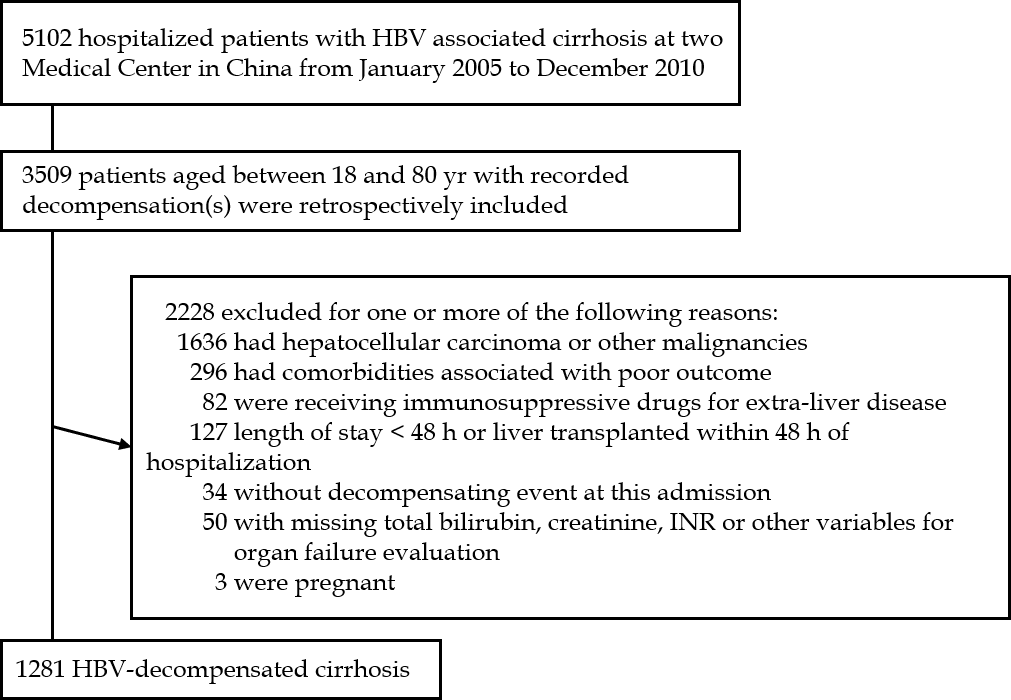 Figure 1 Flow chart for patient inclusion. HBV: Hepatitis B virus.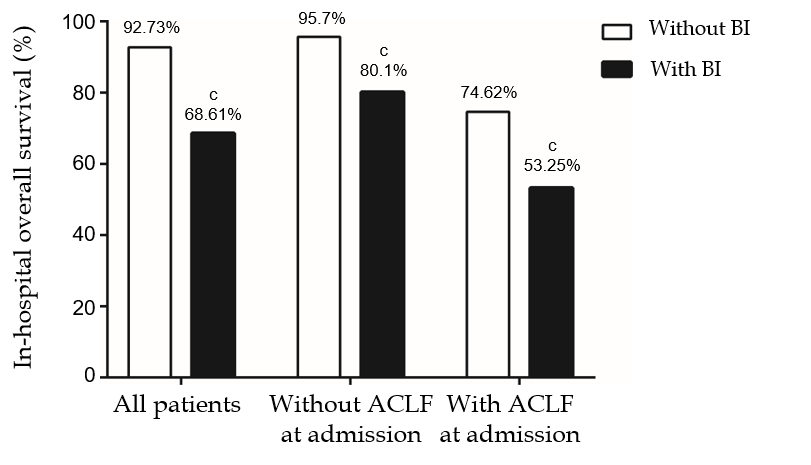 Figure 2 Impact of bacterial infection on in-hospital overall survival according to the presence of acute-on-chronic liver failure. ap < 0.05, bp < 0.01, cp < 0.001. ACLF: Acute-on-chronic liver failure; BI: Bacterial infection.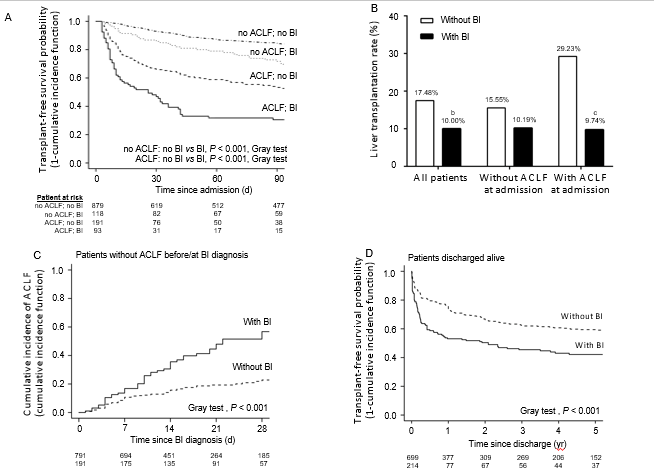 Figure 3 Impact of bacterial infection on 90-d transplant-free survival, liver transplantation rate, development of acute-on-chronic liver failure, and 5-year post-discharge transplant-free survival. A: The 90-d transplant-free survival was significantly lower in patients with bacterial infection (BI) than in those without; B: The patients with BI had a significantly lower rate of liver transplantation than in those without; C: The cumulative incidence of ACLF during follow-up was significantly increased after the onset of BI; D: These patients had a significantly lower long term transplant-free survival compared to the patients who were free of BI during hospitalization. ap < 0.05, bp < 0.01, cp < 0.001. ACLF: Acute-on-chronic liver failure; BI: Bacterial infection.Table 1 Demographic and clinical characteristics, laboratory tests, and severity scores of patients on admission1number/number of patients with available data. 2Some patients had more than one decompensating event. 3Analysis was performed in 1031 patients with available data. IQR: Interquartile range; ACLF: Acute-on-chronic liver failure; MELD: Model for end stage liver disease; HBV: Hepatitis B virus.Table 2 Characteristics of bacterial infection according to in-hospital outcome1P-value corresponds to the comparisons between survivors and non-survivors. 2Other infections included cholangitis (n = 7), enterocolitis (n = 5), secondary bacterial peritonitis (n = 1), appendicitis (n = 1), spontaneous bacterial empyema (n = 2), and spleen abscess (n = 1). 3Unproven site denotes the presence of fever and leukocytosis requiring antibiotic therapy without any identifiable source.Table 3 Univariate competing risk analysis of risk factors for in-hospital survival sHR: Subdistribution hazard ratio; CI: Confidence interval; ACLF: Acute-on-chronic liver failure; HBV: Hepatitis B virus.Table 4 Multivariate competing risk analysis of risk factors for in-hospital survival sHR: Subdistribution hazard ratio; CI: Confidence interval; ACLF: Acute-on-chronic liver failure.CharacteristicAll patients(n = 1281)Without BI (n = 921)With BI (n = 360)P valueMedian age (IQR) -yr51 (42-57)52 (43-57)50 (42-57)0.16Male sex (%)1012 (79)726 (78.8)286 (79.4)0.88Concomitant etiology of cirrhosis (%)Alcohol142 (11.1)102 (11.1)40 (11.1)1.00Others48 (3.7)36 (3.9)12 (3.3)0.74HBeAg positive HBV (%)1421/1122 (37.5)298/794 (37.5)123/328 (37.5)1.00Experience of anti-HBV treatment (%)1284/1176 (24.2)183/851 (21.5)101/325 (31.1)< 0.001Decompensations (%)2Ascites1099 (85.8)773 (83.9)326 (90.6)< 0.01Jaundice534 (41.7)297 (32.2)237 (65.8)< 0.001Gastrointestinal variceal bleeding336 (26.2)280 (30.4)56 (15.6)< 0.001Hepatic encephalopathy190 (14.8)82 (8.9)108 (30)< 0.001ACLF at admission (%)284 (22.2)130 (14.1)154 (42.8)< 0.001Median value for laboratory tests (IQR)Log10 HBV DNA (copies/mL)34.7 (3.1-6.1)4.8 (3-6.2)4.6 (3.1-5.7)0.33Hemoglobin (g/L)103 (83-121)102 (82-119)107 (87-127)< 0.001White cell count: × 109 cells/L4.7 (2.9-7.5)4.2 (2.7-6.1)6.9 (4.3-10.9)< 0.001Platelet count: × 109 cells/L63 (40-102)60 (40-96)70 (42-117.5)< 0.01International normalized ratio1.6 (1.3-2)1.4 (1.3-1.9)1.8 (1.5-2.6)< 0.001Serum sodium (mmol/L)136 (131.2-139)136 (132.3-139.3)134 (129-137)< 0.001Serum creatinine (mg/dL)0.8 (0.7-1)0.8 (0.7-1)0.8 (0.6-1.1)0.20Aspartate aminotransferase (IU/L)67 (42-124)60 (40-107)97 (56.5-192)< 0.001Alanine aminotransferase (IU/L)47 (30-97)42 (29-80)67 (37-185.8)< 0.001Total bilirubin (mg/dL)3.4 (1.5-15.5)2.6 (1.4-8)10.9 (3-27.4)< 0.001Serum albumin (g/dL)2.8 (2.5-3.2)2.9 (2.5-3.3)2.8 (2.4-3.1)< 0.001Median value for severity scores (IQR)Child-Pugh11 (9-12)10 (8-12)12 (10-13)< 0.001MELD16.8 (11.8-25.5)14.8 (11.1-22.3)24.4 (17.1-30.2)< 0.001CharacteristicAll patient (n = 1281)Survivors(n = 1101)Non-survivors (n = 180)P value1Bacterial infection360 (28.1)247 (22.4)113 (62.8)< 0.001Source of acquisitionCommunity-acquired76 (5.9)58 (5.3)18 (10)0.02Healthcare-associated136 (10.6)89 (8.1)47 (26.1)< 0.001Nosocomial infection162 (12.6)107 (9.7)55 (30.6)< 0.001Single sitePneumonia126 (9.8)75 (6.8)51 (28.3)< 0.001Spontaneous bacterial peritonitis69 (5.4)47 (4.3)22 (12.2)< 0.001Urinary tract infection29 (2.3)26 (2.4)3 (1.7)0.79Spontaneous bacteremia16 (1.3)14 (1.3)2 (1.1)1.00Skin or soft tissue infection9 (0.7)7 (0.6)2 (1.1)0.37Others217 (1.3)15 (1.4)2 (1.1)1.00Multi sites34 (2.7)20 (1.8)14 (7.8)< 0.001Unknown site360 (4.7)43 (3.9)17 (9.4)< 0.01ParameterWithout ACLF at admissionWithout ACLF at admissionACLF at admissionACLF at admissionParametersHR (95%CI)p valuesHR (95%CI)p valueAge (yr)1.01 (0.99-1.03)0.221.02 (1.00-1.03)0.03Male sex (%)1.37 (0.74-2.54)0.320.97 (0.59-1.60)0.91Ascites (%)2.88 (1.05-7.93)0.041.11 (0.57-2.17)0.76Variceal bleeding (%)0.65 (0.37-1.14)0.130.64 (0.22-1.81)0.40Hepatic encephalopathy (%)0.96 (0.36-2.57)0.931.90 (1.28-2.83)< 0.01Jaundice (%)5.10 (3.10-8.39)< 0.0012.45 (1.20-5.03)< 0.001Bacterial infection (%)4.94 (3.08-7.94)< 0.0012.34 (1.52-3.59)< 0.001Pneumonia (%)4.79 (2.86-8.03)< 0.0012.06 (1.39-3.05)< 0.001Spontaneous bacterial peritonitis (%)4.05 (2.19-7.48)< 0.0011.49 (0.88-2.53)0.13Urinary tract infection (%)0.94 (0.23-3.81)0.931.34 (0.67-2.68)0.41HBeAg positive HBV (%)0.92 (0.56-1.54)0.761.08 (0.78-1.63)0.70Log10 HBV DNA (copies/mL)1.04 (0.90-1.21)0.571.10 (0.96-1.25)0.18White cell count (× 109 cells/L)1.11 (1.07-1.16)< 0.0011.04 (1.01-1.06)0.02Total bilirubin (mg/dL)1.05 (1.03-1.06)< 0.0011.02 (1.01-1.03)< 0.01Serum creatinine (mg/dL)1.87 (0.59-5.93)0.291.05 (0.96-1.15)0.25International normalized ratio1.97 (1.56-2.49)< 0.0011.09 (0.93-1.29)0.31Serum albumin (g/dL)0.41 (0.27-0.64)< 0.0010.63 (0.45-0.88)< 0.01Serum sodium (mmol/L)0.91 (0.88-0.93)< 0.0010.98 (0.95-1.01)0.14ParametersEstimateStandard errorsHR (95%CI)p valueWithout ACLF at admissionWithout ACLF at admissionWithout ACLF at admissionWithout ACLF at admissionBacterial infection1.18720.27083.28 (1.93-5.57)< 0.001Total bilirubin at admission0.02920.01041.03 (1.01-1.05)< 0.01Albumin at admission-0.76950.23570.46 (0.29-0.74)< 0.01Sodium at admission-0.07380.01780.93 (0.9-0.96)< 0.001ACLF at admissionACLF at admissionACLF at admissionACLF at admissionPneumonia0.62500.21061.87 (1.24-2.82)< 0.01Hepatic encephalopathy0.54530.20681.73 (1.15-2.59)< 0.01Total bilirubin at admission0.02770.00811.03 (1.01-1.04)< 0.001Albumin at admission-0.71100.19450.49 (0.34-0.72)< 0.001